Сценарийконкурсно – познавательного мероприятиятема: «Пожарная безопасность. Предупрежден – вооружен»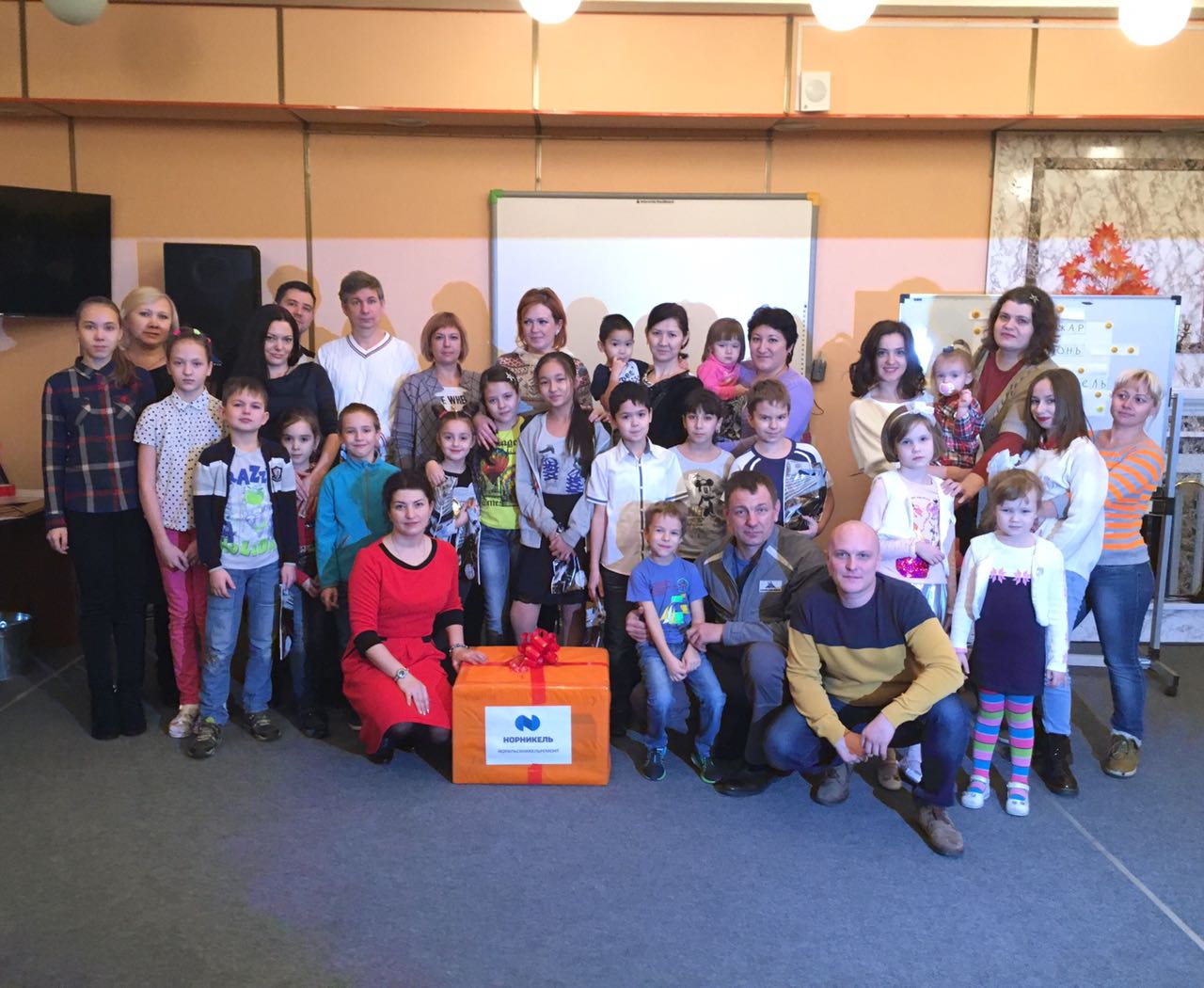 творческое объединение «Фантазия»Педагог дополнительного образования: Лыкова Ольга ПетровнаЦель и задачи программы: закрепить знания учащихся по пожарной безопасности; привить навыки правильных действий при пожаре; научить детей оценивать опасную ситуацию и принимать оптимальное решение для ее преодоления. Необходимое оборудование: музыкальная аппаратура; записи с песнями о профессии пожарных, гимн пожарных, микрофоны; плакаты на противопожарную тематику; заготовки для игры; столы для жюри и команд-участниц, конверты с пазлами. Предварительная работа: для конкурсно - познавательной программы необходимо сформировать 2 команды с равным количеством игроков. Каждая команда выбирает себе капитана, придумывают название. Ход программыДобрый день дорогие гости!!!Мы очень рады видеть вас сегодня в нашем Дворце творчества детей и молодёжи.Мы - это я (Ведущий №1) и друг нашего коллектива Маснов Андрей Витальевич - главный специалист охраны труда центра профилактики №1 Управления охраны труда и промышленной безопасности ООО "Норильскникельремонт" (Ведущий № 2) и наши гости (представление членов жюри).Мы представились, и очень бы хотели узнать название ваших команд, имена капитанов и услышать ваш девиз!ПРЕДСТАВЛЕНИЕ КОМАНД.Команды занимают места в зале, команда №1 в левой половине зала, команда №2 в правой стороне зала.Сейчас мы проведем небольшую разминку, которая наведет вас на тему сегодняшнего мероприятия.Ведущий 1Разминка. (Ведущий зачитывает загадки каждой команде по очереди) 1.В маленьком амбаре Держат 100 пожаров (Спичечный коробок) 2.Шипит и злится, воды боится. С языком, а не лает, Без зубов, а кусает (Огонь) 3.Дым увидел, не зевай, Нас скорее вызывай (Пожарные) 4. Летела мошка, осиновая ножка На стог села, все сено съела (Спичка) 5. Я мохнатый, я кудлатый, Я зимой над каждой хатой, Над пожаром, пароходом, Не бываю без огня. (Дым) 6. Я мчусь с сиреной на пожар, Везу я воду с пеной. Потушим вмиг огонь и жар Мы быстро, словно стрелы (Пожарная машина) 7. Висит – молчит, а перевернешь – шипит, и пена летит. (огнетушитель) Все вопросы были связанны с…? Правильно, с огнем!- Как вы думаете, огонь – ваш друг или враг? (Ответы ребят). - Вред огня зависит от человека. Взрослые умеют не ссориться с огнём. А детям нужно учиться. Неужели огонь всегда злой? Когда он бывает добрым? (Ответы ребят).   Благодаря огню жизнь людей кардинально изменилась - огонь стал надежным товарищем и помощником человеку. Сегодня трудно представить себе такую отрасль человеческой деятельности, где бы не использовался огонь. Но неосторожное обращение с огнем может привести к беде. Статистика говорит о том, что ежегодно в мире происходит более 5 миллионов пожаров. Каждый час в огне погибает один человек, два получают ожоги и травмы. Каждый третий погибший – ребенок. Вот почему нам надо знать правила безопасного поведения с огнем.Ведущий 2. рассказывает о истории пожарного дела   Краткая история пожарного дела. С 1689 года Петр I приказал тушить пожары силами московских стрельцов, сотских старост и посадских людей.В 1803 году Александр I подписал указ об организации в Петербурге пожарной охраны.Первая пожарная команда в Киеве была организована в 1841 году, в нее входило 25 человек.17 апреля 1918 года был подписан Декрет “О государственных мерах борьбы с огнем”. Этот день и стал днем образования пожарной охраны.Ведущий 1: вы, конечно, догадались чему посвящено сегодняшнее мероприятие - пожарной безопасности.Правила: За каждую победу в конкурсе команды получают конверт, в конверте элементы итогового задания, всего их 10.Команда не собравшая к финалу все 10 конвертов может заполучить оставшиеся конверты, выполнив штрафные заданияКонкурс №.1 Составьте новые слова, используя буквы слова "огнетушитель". (время выполнения - 1 минута). Команды по очереди произносят составленные слова, побеждает команда последняя назвавшее слово и получает 1 призовой конвертВедущий 2. После выполнения задания идет демонстрация и рассказ об огнетушителях.Ведущий 1. Конкурс № 2 «Набери номер» Втечение 1 минуты показывается слайд с номерами служб безопасности, по истечению времени слайд меняется и 1 команда должна написать номер пожарной охраны – оператор МТС, полиция - оператор Билайн, скорая помощь – оператор Мегафон2 команда должна назвать номер пожарной охраны – оператор Билайн, полиция - оператор Мегафон, скорая помощь – оператор МТС, написав номера служб спасения, передают листочки ведущим, победители получают конверт.Конкурс №3 «Знаки пожарной безопасности» Сравнить изображение на слайде, ответить на вопрос. Какой из знаков не повторяется на правой картинке? Побеждает первый ответивший на вопросВедущий 2: Причины пожаров - по ходу текста слайды.Ведущий 2: Правила пожарной безопасности - демонстрация слайдов презентации.Ведущий 1. Конкурс №4 «Пожарный рукав» Приглашается 3 человека от команды из 2 команды, объясняется задание1.  Раскатать пожарный рукав.2 . Присоединить пожарный ствол к пожарному рукаву.3.  Направить ствол в сторону очага возгорания.4.  Поднять руку (приступил к тушению возгорания).Ведущий 2.Конкурс №5 «Что правильно» Отвечать на вопросы подняв руку, побеждает команда, ответившая на наибольшее количество вопросов.Что правильно?1. Какая монета нужна, чтобы вызвать пожарную бригаду по телефону-автомату? 2. Находясь дома, вы почувствовали запах горящей проводки. Что надо делать в первую очередь? •	приступить к ее тушению водой, песком;•	обесточить электропроводку в квартире;•	включить свет, чтобы лучше рассмотреть место возгорания.3. Чем не рекомендуется тушить горящий бензин, керосин, другие горючие жидкости? 4. Что делать, если вы отрезаны от выхода огнем и дымом? •	переползти в другую комнату и плотно закрыть дверь за собой; •	попытаться спуститься вниз; •	убежать в дальнюю комнату; 5. В доме возник пожар. Можно ли воспользоваться лифтом, покидая дом? •	можно, чтобы быстрее покинуть дом;•	можно, если лифт остановился на вашем этаже;•	ни в коем случае нельзя.6. Что нужно делать при ожоге? •	охладить обожженное место под струей холодной воды;•	смазать жиром; проколоть образовавшийся пузырь.7. Как определить, что за закрытой дверью — пожар? •	открыть дверь и посмотреть; позвать маму или папу посмотреть; Потрогать дверь ладонью. 8. Для костра следует выбирать место: •	на лесосеках; на торфяниках; на открытой поляне.9. Как нужно передвигаться, покидая сильно задымленное помещение? •	в полный рост;•	пригнувшись;•	ползком, держа голову ближе к полу.Ведущий 1.Конкурс №6 «Потуши огонь» конкурс на меткость.ПРАВИЛА: Не заступая за линию попасть мешочками в ведро.Ведро - «очаг возгорания», мешочек - «вода»Количество воды неограниченно, побеждает команда которая первой  ликвидирует огонь и избавится от запаса воды (огонь ведро с плотной красной тканью, вода мешочки из голубой ткани наполненные песком)Ведущий 2.Конкурс №7 «Вопрос –ответ» Ответить на вопросы7. Вопрос – ответ Назовите основные 3 причины возникновения пожара? Неосторожное обращение с огнем, детская шалость, нарушение правил пожарной безопасности.Что нужно делать при пожаре? Срочно сообщить в пожарную охрану, принять меры к эвакуации.Почему пожарных вызывают по телефону именно “01”? Легко запомнить. Что нужно сообщить, вызывая пожарных? Точный адрес, фамилию, что горит. Чем опасен пожар, кроме огня?  Дым, угарный газ. Чем можно тушить, начинающийся пожар? Огнетушитель, вода, песок, одеяло. Почему во время пожара нельзя пользовать лифтом? Лифт может остановиться, лифтовая шахта- это дымовая труба, дым будет закачиваться туда. Какой пожар нельзя тушить водой? Если горят электроприборы, горючие вещества.Чем опасны лесные пожары? Уничтожается лес, животные, пожар может достичь жилых построек, огонь может проникнуть в торфяные пласты. Чем опасна печь в деревенском доме? От выскочившего уголька может произойти пожар. Почему нельзя поджигать сухую траву и листья? Огонь очень быстро распространяется, часто перекидывается на жилые строения. Можно ли бить стекла в доме или квартире во время пожара? Нет, т.к. дополнительный поток воздуха способствует распространению огня.Как потушить горящий телевизор? Набросить одеяло.На сковороде горит масло. Ваши действия? Отключить газ, набросить на сковороду мокрое полотенце.Если в квартире пахнет газом, произошла утечка. Можно ли включать или выключать свет? Нельзя, при пользовании выключателем может возникнуть искра, что приведет к пожару или взрыву.Что самое страшное при пожаре для людей? Паника.Ведущий 1.Конкурс №8 «Спасение» Задание: эвакуировать с очага возгорания как можно больше пострадавших за 3 минутПравила: первая тройка игроков берет носилки, бежит к очагу возгорания, укладывают пострадавших на носилки, одевает им маску, транспортируют в безопасное место, уносят носилки на место, возвращаются на исходную позицию передает ход 2 тройкеВедущий 2.Конкурс №9 Игра «Не ошибись» Я буду называть слова, а вы, услышав слово, относящееся к пожару, должны хлопнуть в ладоши, а если слова не подходит ,то потопать ногамиПожарный, торт, пила, огнетушитель, пакет, кисть, каска, пожарный рукав, ноты, огонь, спички, 01, бинт. Ведущий 1.Конкурс №10» Собери угольки» убрать остатки от пожара в защитных рукавицах «Собери угольки»
ЗАДАНИЕ: очистить периметр от остатков пожараПравила: одев защиту на руки, собрать угольки в ведро приговаривая при этом громко ОХ ХО ХО КАК ЖЕ НЕ ЛЕГКОПодсчитываются конверты и количество штрафных заданий для получения недостающих до 10 штук конвертов.Штрафные задания: прыжки на скакалке, проговорить скороговорку, повторить 5 заданных ранее вопросов или загадок, сделать отжимания или приседания.Ведущий 2. Конкурс №11 «Собери пазл» пожарной машины. Из полученных конвертов извлекаются фрагменты пожарной машины и собирается общая картинкаОбъявляется общая победа и предлагается последнее задание для обеих команд одновременноКонкурс №12 «Кроссворд» Все слова складываются по горизонтали и по вертикали в выделенном столбике получим ПРОМиТЕЙ (кроссворд с подвохом, в слове есть орфографическая ошибка (промИтей), первый заметивший это получает звание самого внимательного и грамотного участника в виде значка). По известной легенде, огонь людям подарил Прометей, похитив его с Олимпа.Так пусть же благодаря полученным сегодня нами знаниям, этот подарок приносит в наш дом только радость и уют. И чтобы сегодня никто не ушел с плохим настроением, мы объявляем дружескую ничью!!!Вы сегодня все победители! И в память о сегодняшнем мероприятии хотим вручить Вам всем подарки, зная что вы правильно или воспользуетесь!!! (Подарки -  аромасвечи)ПриложениеКонкурс 5 Что правильно?1. Какая монета нужна, чтобы вызвать пожарную бригаду по телефону-автомату? 2. Находясь дома, вы почувствовали запах горящей проводки. Что надо делать в первую очередь? приступить к ее тушению водой, песком;обесточить электропроводку в квартире;включить свет, чтобы лучше рассмотреть место возгорания.3. Чем не рекомендуется тушить горящий бензин, керосин, другие горючие жидкости? 4. Что делать, если вы отрезаны от выхода огнем и дымом? переползти в другую комнату и плотно закрыть дверь за собой; попытаться спуститься вниз; убежать в дальнюю комнату; 5. В доме возник пожар. Можно ли воспользоваться лифтом, покидая дом? можно, чтобы быстрее покинуть дом;можно, если лифт остановился на вашем этаже;ни в коем случае нельзя.6. Что нужно делать при ожоге? охладить обожженное место под струей холодной воды;смазать жиром;проколоть образовавшийся пузырь.7. Как определить, что за закрытой дверью — пожар? открыть дверь и посмотреть; позвать маму или папу посмотреть; потрогать дверь ладонью. 8. Для костра следует выбирать место: на лесосеках;на торфяниках;на открытой поляне.9. Как нужно передвигаться, покидая сильно задымленное помещение? в полный рост;пригнувшись;ползком, держа голову ближе к полу.7. Вопрос – ответНазовите 3 основные причины возникновения пожара? Неосторожное обращение с огнем, детская шалость, нарушение правил пожарной безопасности.Что нужно делать при пожаре? Срочно сообщить в пожарную охрану, принять меры к эвакуации.Почему пожарных вызывают по телефону именно “01”? Легко запомнить. Что нужно сообщить, вызывая пожарных? Точный адрес, фамилию, что горит. Чем опасен пожар, кроме огня?  Дым, угарный газ. Чем можно тушить, начинающийся пожар? Огнетушитель, вода, песок, одеяло. Почему во время пожара нельзя пользовать лифтом? Лифт может остановиться, лифтовая шахта- это дымовая труба, дым будет закачиваться туда. Какой пожар нельзя тушить водой? Если горят электроприборы, горючие вещества.Чем опасны лесные пожары? Уничтожается лес, животные, пожар может достичь жилых построек, огонь может проникнуть в торфяные пласты. Чем опасна печь в деревенском доме? От выскочившего уголька может произойти пожар. Почему нельзя поджигать сухую траву и листья? Огонь очень быстро распространяется, часто перекидывается на жилые строения. Можно ли бить стекла в доме или квартире во время пожара? Нет, т.к. дополнительный поток воздуха способствует распространению огня.Как потушить горящий телевизор? Набросить одеяло.На сковороде горит масло. Ваши действия? Отключить газ, набросить на сковороду мокрое полотенце.Если в квартире пахнет газом, произошла утечка. Можно ли включать или выключать свет? Нельзя, при пользовании выключателем может возникнуть искра, что приведет к пожару или взрыву.Что самое страшное при пожаре для людей? Паника.Разгадай кроссворд.1. Неконтролируемый процесс горения. /Пожар/2. Источник тепла и возможных пожаров в походе. /Костер/3. Возникает при горении. /Ог онь/4. Вьется над костром. /Дым/5. Детям не игрушка. /Спички/6. Прибор для тушения пожара. /Огнетушитель/ 7. Каким естественным веществом можно тушить костер зимой? /Снегом/ 8. Тип пожара, охватывающий кроны деревьев. /Верховой/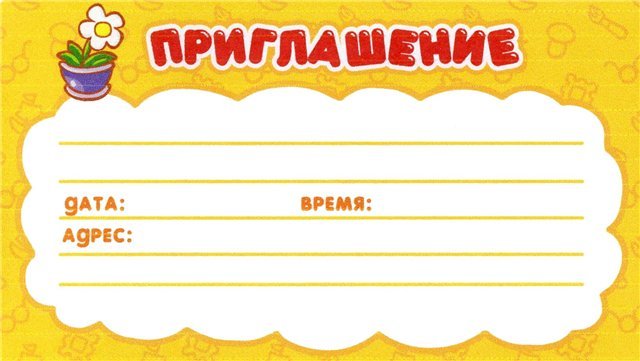 